KАРАР		                                 		                            РЕШЕНИЕ«Об итогах социально-экономического развития сельского поселения Новокарамалинский сельсовет за 2018 год и о прогнозе  социально-экономического развития сельского поселения Новокарамалинский сельсовет муниципального района Миякинский район Республики Башкортостан на 2019 год и на плановый период 2020 и 2021 годов»Заслушав доклад главы сельского поселения Новокарамалинский сельсовет муниципального района Миякинский район Республики Башкортостан Павлова И.В. «Об итогах социально-экономического развития сельского поселения Новокарамалинский сельсовет муниципального района Миякинский район Республики Башкортостан за 2018 год и о прогнозе  социально-экономического развития сельского поселения Новокарамалинский сельсовет муниципального района Миякинский район Республики Башкортостан на 2019 год и на плановый период 2020 и 2021 годов», отмечено, что проведена определенная работа по выполнению намеченных планов в 2018 году. В работе руководствовались нормативно-правовыми актами Российской Федерации и Республики Башкортостан, и принятыми решениями на заседаниях Совета сельского поселения Новокарамалинский сельсовет муниципального района Миякинский район Республики Башкортостан, постановлениями  и распоряжениями главы сельского поселения Новокарамалинский сельсовет муниципального района Миякинский район Республики Башкортостан. После обсуждений и предложений Совет сельского поселения Новокарамалинский сельсовет муниципального района Миякинский район Республики Башкортостан РЕШИЛ:      1. Принять к сведению доклад главы сельского поселения Новокарамалинский сельсовет муниципального района Миякинский район Республики Башкортостан Павлова И.В. «Об итогах социально-экономического развития сельского поселения Новокарамалинский сельсовет муниципального района Миякинский район Республики Башкортостан за 2018 год.	      2. Утвердить проект прогноза социально-экономического развития сельского поселения Новокарамалинский сельсовет муниципального района Миякинский район Республики Башкортостан 2019 год и на плановый период 2020 и 2021 годов. Приложение № 1.      3. Настоящее решение обнародовать на информационном стенде в здании администрации сельского поселения Новокарамалинский сельсовет муниципального района Миякинский район Республики Башкортостан и на официальной сайте сельского поселения.Глава сельского поселения                                                            Павлов И.В.№ 185с. Новые Карамалы26.12.2018 г.Приложение к решению Совета сельского поселения Новокарамалинский сельсовет муниципального района Миякинский район Республики Башкортостан от 26.12.2018 г. №185 Программные мероприятия.Башkортостан Республикаhы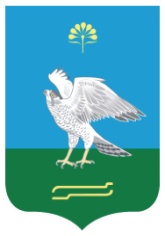 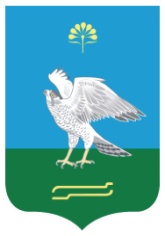 Миeкe районы муниципаль районыныn Яnы Kарамалы ауыл советы ауыл билeмehеСоветы Республика БашкортостанСовет сельского поселения Новокарамалинский сельсовет муниципального районаМиякинский район№Наименование мероприятияОтветственный исполнительСроки выполненияСодержание мероприятияОжидаемые результаты1. Создание условий для эффективного развития экономики поселения1. Создание условий для эффективного развития экономики поселения1. Создание условий для эффективного развития экономики поселения1. Создание условий для эффективного развития экономики поселения1. Создание условий для эффективного развития экономики поселения1. Создание условий для эффективного развития экономики поселенияПроведение инвентаризации земель сельского поселенияАдминистрация СП2019-20211. Содействие в составлении кадастрового плана земель сельского поселения Новокарамалинский сельсовет.2. Определение собственников земель сельскохозяйственного назначения.Составлен кадастр земель поселенияПроведение разведки строительных грунтов, находящихся на территории Администрация СП2019-20211. Определение строительных грунтов находящихся на территории поселения.Об использовании природных карьеров, пригодных для добычи строительных материалов1.2. Развитие малого бизнеса и вовлечение населения в экономическую жизнь поселения1.2. Развитие малого бизнеса и вовлечение населения в экономическую жизнь поселения1.2. Развитие малого бизнеса и вовлечение населения в экономическую жизнь поселения1.2. Развитие малого бизнеса и вовлечение населения в экономическую жизнь поселения1.2. Развитие малого бизнеса и вовлечение населения в экономическую жизнь поселения1.2. Развитие малого бизнеса и вовлечение населения в экономическую жизнь поселенияСодействие развития системы кредитования малого бизнеса и ЛПХАдминистрация СП2019-20211. Информирование населения о системе кредитования.4. Помощь в получении кредитов. Увеличение экономической активности населения.Формирование условий для развития ЛПХАдминистрация СП2019-20211. Информирование населения о программах поддержки малых форм хозяйствования на селе.2. Организовать возможность приобретения населением высокопородистого молодняка КРС (телки или нетели), бычков на откорм, поросят, птицы.Увеличение производства продукции.Увеличение доходов населенияПоддержка малого бизнесаАдминистрация СП2019-20211. Заключение договора с районным центром поддержки предпринимательства о сотрудничестве.2. Стимулирование создания объединений предпринимателей.3. Участие в семинарах  с предпринимателями СП.4. Проведение мероприятий по продвижению продукции поселения на внешние рынки.Увеличение объема произведенной продукции, работ, услуг в поселении. Увеличение количества субъектов малого бизнеса.Совершенствование системы работы с предприятиями и предпринимателямиАдминистрация СП2019-20211. Составление реестра предприятий и предпринимателей осуществляющих свою деятельность на территории СП.2. Отслеживание предприятий работающих на территории СП, но не зарегистрированных.2. Создание условий для качественного социального обслуживания и равнодоступности социальных услуг2. Создание условий для качественного социального обслуживания и равнодоступности социальных услуг2. Создание условий для качественного социального обслуживания и равнодоступности социальных услуг2. Создание условий для качественного социального обслуживания и равнодоступности социальных услуг2. Создание условий для качественного социального обслуживания и равнодоступности социальных услуг2. Создание условий для качественного социального обслуживания и равнодоступности социальных услугПовышение уровня доходов населенияАдминистрация поселения СП2019-20211. Организация общественных работ.2. Организация проведения систематических проверок по выявлению и устранению скрытых форм занятости и теневых доходов.3. Содействие  СЗН при организации  выплат по социальной поддержке части населения. Формирование персонифицированного списка граждан, имеющих доходы ниже 0,7 ПМ, проведение анализа основных факторов, влияющих на степень их не благополучия.Повышение доходов населения. Уменьшение уровня безработицыПоддержка материально-технической базы учреждений образования.Администрация СП, Администрация района2019-20211. Содержание материально-технической базы образовательных учреждений в удовлетворительном состоянии.Повышение качества предоставляемых образовательных услуг. Благоустройство населенных пунктовАдминистрация СП 2019-20211. Ремонт внутрипоселковых дорог.2. Проведение работ по благоустройству населенных пунктов.3. Проведение конкурса среди населения по благоустройству прилегающей территории.Повышение благоустройства поселенияСовершенствование системы здравоохранения, Администрация СП Администрация района2019-20211. Постройка нового ФАПа с. Новые Карамалы.2.Проведение профилактики заболеваний среди школьников.3. Проведение систематических проверок организаций всех форм собственности на соблюдение правил техники безопасности.Снижение количества заболеваний среди жителей. Снижение производственного травматизмаРазвитие системы водоснабжения поселенияАдминистрация СПСПК им. Крупской2019-20211. Очистка и ремонт родников2. Проектирование новых водопроводных сетей во всех населенных пунктах3. Ремонт водопроводных сетейУлучшение качества питьевой воды. Снижение тарифов на воду.Развитие системы газификации поселенияАдминистрация СП2019-20211. Содействие в разработке проектно-сметной документации вновь построенных жилых домовРазвитие системы захоронения ТБОАдминистрация СП2019-20211. Ликвидация несанкционированных свалок.2. Обустройство мест захоронения ТБО.3. Проведение профилактически мер среди населения и предприятий.Снижение вредного экологического воздействия на окружающую среду.Формирование здорового образа жизни населенияАдминистрация СПМОБУ СОШТренер филиала ДЮСШ2019-20211. Сохранение спортивных секций и спортивно-оздоровительных групп в школах, филиала Миякинского ДЮСШ. 2. Организация и сохранение традиционных спортивных мероприятий и соревнований на общесельских праздниках. 3. Участие в районных спортивных соревнованиях и праздниках.4. Приобретение спортивного инвентаря и текущий ремонт спортивных сооружений.Увеличение количества населения занимающихся спортом.Совершенствование материально-технической базы СДК и СКАдминистрация поселения, Администрация района2019-20211. Текущий ремонт зданий СДК с. Новые Карамалы, д. Суккул-Михайловка2.Покупка костюмов для творческих коллективов и музыкальных инструментов.улучшение качества предоставляемых услуг, расширение спектра услуг.Проведение культурно-массовых мероприятийАдминистрация  СПСДК и СК2019-20211. Организация традиционных культурно-массовых мероприятий.2. Организация участия местных коллективов в конкурсах, концертах, смотрах проводимых районом .Увеличение количества жителей участвующих в культурной жизни СП3. Совершенствование системы местного самоуправления3. Совершенствование системы местного самоуправления3. Совершенствование системы местного самоуправления3. Совершенствование системы местного самоуправления3. Совершенствование системы местного самоуправления3. Совершенствование системы местного самоуправления3.1. Внедрение системы управления по целям (результатам)3.1. Внедрение системы управления по целям (результатам)3.1. Внедрение системы управления по целям (результатам)3.1. Внедрение системы управления по целям (результатам)3.1. Внедрение системы управления по целям (результатам)3.1. Внедрение системы управления по целям (результатам)Содействие администрации района в создании системы муниципальной статистикиАдминистрация СП2019-20211. Совместно с администрацией района создание и развитие системы сбора статистических показателей, характеризующих состояние экономики поселения. 1. Ведение паспорта поселения. 2. Совместно с администрацией района разработка плана проведения социологических исследований, отражающих отношение населения к результативности деятельности органов местного самоуправления поселения.Создание системы муниципальной статистики.Реализация проектов и программ в рамках Административной реформы.Администрация СП2019-20211. Разработка содержания проектов и программ в соответствии с планом мероприятий по проведению административной реформы в Республике Башкортостан. 2. Реализация соответствующих проектов и программ. 3. Проведение анализа функций администрации поселения. 4. Организация подготовки проектов перечней контрольных показателей результативности деятельности органов местного самоуправления поселения.3.2. Формирование новых требований к ключевому персоналу органов местного самоуправления3.2. Формирование новых требований к ключевому персоналу органов местного самоуправления3.2. Формирование новых требований к ключевому персоналу органов местного самоуправления3.2. Формирование новых требований к ключевому персоналу органов местного самоуправления3.2. Формирование новых требований к ключевому персоналу органов местного самоуправления3.2. Формирование новых требований к ключевому персоналу органов местного самоуправленияФормирование новых требований к ключевому персоналу в соответствии с системой управления по целям (результатам).Администрация СП2019-20211. Разработка квалификационных требований к муниципальным служащим поселения в соответствие с системой управления по целям (результатам). 2. Организация и проведение аттестации в соответствии с новой нормативной правовой базой. 3. Организация мониторинга изучения  профессионально-образовательных потребностей кадров муниципальной службы. 4. Разработка и реализация программ повышения квалификации муниципальных служащихПовышение уровня профессиональной квалификации муниципальных служащих.3.3. Формирование организационной культуры, повышение уровня информационной открытости органов местного самоуправления поселения, расширение использования информационных технологий3.3. Формирование организационной культуры, повышение уровня информационной открытости органов местного самоуправления поселения, расширение использования информационных технологий3.3. Формирование организационной культуры, повышение уровня информационной открытости органов местного самоуправления поселения, расширение использования информационных технологий3.3. Формирование организационной культуры, повышение уровня информационной открытости органов местного самоуправления поселения, расширение использования информационных технологий3.3. Формирование организационной культуры, повышение уровня информационной открытости органов местного самоуправления поселения, расширение использования информационных технологий3.3. Формирование организационной культуры, повышение уровня информационной открытости органов местного самоуправления поселения, расширение использования информационных технологийСовершенствование системы взаимоотношений органов местного самоуправления с населением.Администрация СП2019-20211. Использование различных форм взаимодействия органов местного самоуправления и населения по вопросам: - выявления актуальных проблем населения и жизнеобеспечения населенных пунктов, в т.ч. посредством проведения опросов, отчетов, встреч и иных мероприятий; - разработки и реализации мероприятий по решению актуальных проблем населения и жизнеобеспечения населенных пунктов; - организации контроля за выполнением принятых решений и доведением результатов до населения. 2. Организация и проведение публичных слушаний, собраний и конференций граждан по бюджетным вопросам и вопросам социально-экономического развития поселения.3. Создание условий для активизации и повышения роли территориального общественного самоуправления в реализации собственных инициатив граждан по решению вопросов местного значения. 4. Введение системы поощрения отдельных лиц и групп населения, активно принимающих участие в решении вопросов местного значения, мероприятиях, проводимых органами местного самоуправления.Создание эффективной системы учета и удовлетворения потребностей населения.Информирование населения о ходе реформы и проблемах развития местного самоуправления.Администрация СП2019-20211. Организация публикаций, выступлений  в средствах массовой информации по проблемам местного самоуправления депутатов и руководителей поселения. Обеспечение "прозрачности" проводимой реформы местного самоуправленияСовершенствование системы "обратной связи" органов местного самоуправления и населения.Администрация СП2019-20211. Установление единого дня проведения "прямых линий" руководителей поселения с населением. 2. Планирование и организация отчетов и встреч депутатов и руководителя поселения с населением. 3. Учет замечаний и предложений, высказанных в ходе отчетов и встреч в работе органов местного самоуправления СП. 4. Организация в каждом населенном пункте личного приема граждан должностными и выборными лицами местного самоуправления поселения с обязательным информированием населения о времени и месте приема.Развитие инициатив населения в решении вопросов местного значения.Планирование и организация системы информирования населения по реализации проблем, вопросов местного значения, критических замечаний и обращений граждан в органы местного самоуправления поселения.Администрация СП2019-20211. Введение в практику работы регулярных письменных и устных объявлений для жителей поселения. 2. Изготовление в учреждения культуры н.п. специальных стендов администрации СП с постоянным обновлением информации. 3. Обеспечение населения постоянной, периодической и оперативной информацией о деятельности органов местного самоуправления поселения, граждан.Преодоление социальной апатии населения.